Virginia All-Payer Claims Database
Data Advisory Subcommittee Agenda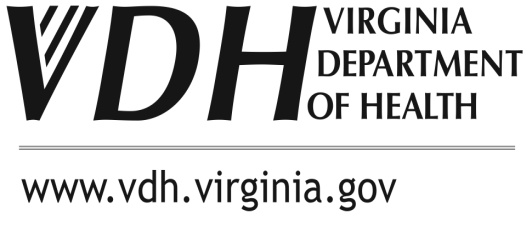 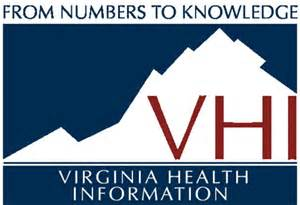 April 14, 2016 11:00 a.m.Dial-In Number: (866) 906-0123Conference Code: 8264958	Welcome & Introductions            Purpose of Data Review Subcommittee           Review and Action on APCD Applications            Public Comment           Adjourn